Describing Harder Graphical InequalitiesDescribing Harder Graphical InequalitiesDescribing Harder Graphical InequalitiesWrite down the inequality or inequalities that define the shaded region.Write down the inequality or inequalities that define the shaded region.Write down the inequality or inequalities that define the shaded region.(a)(b)(c)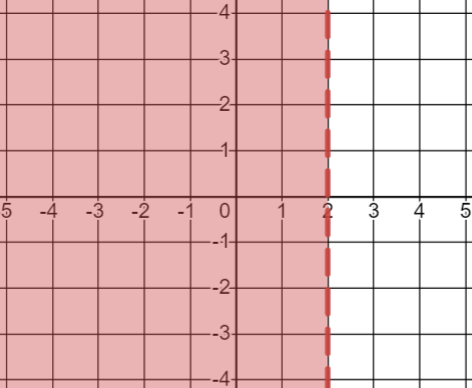 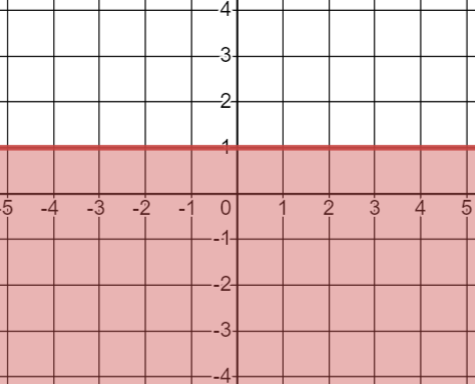 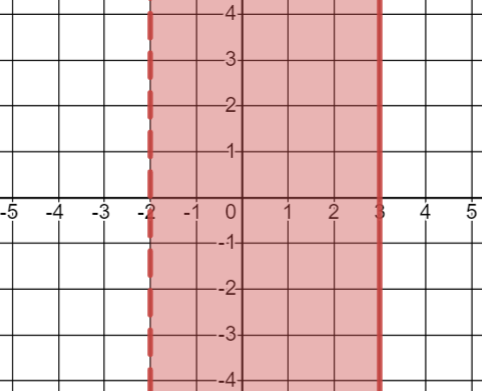 (d)(e)(f)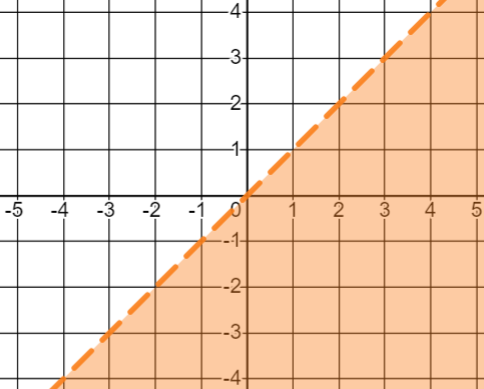 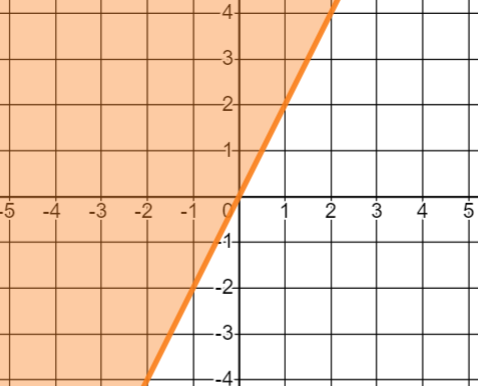 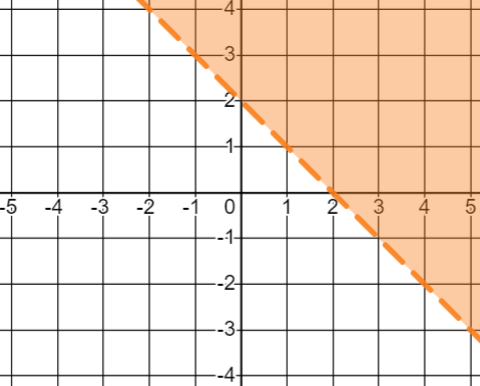 (g)(h)(i)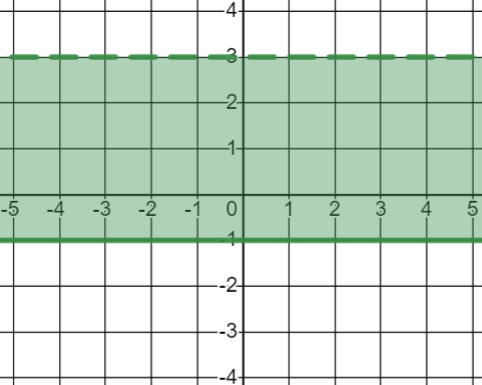 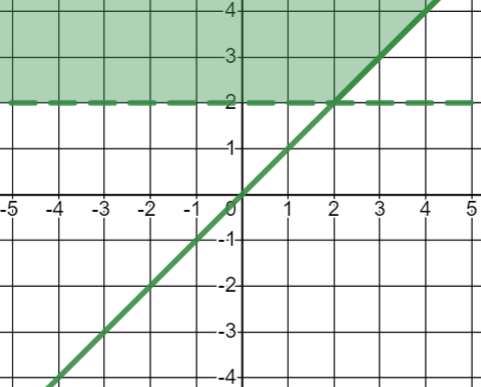 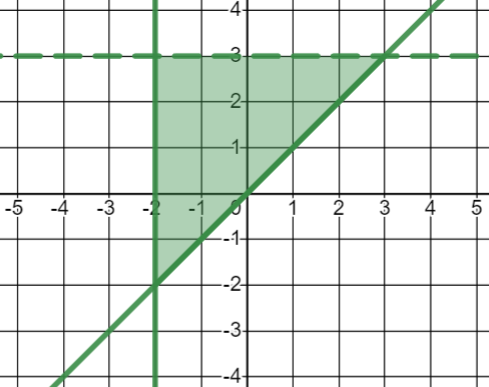 (j)(k)(l)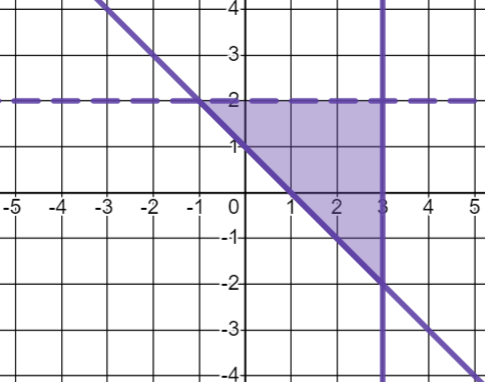 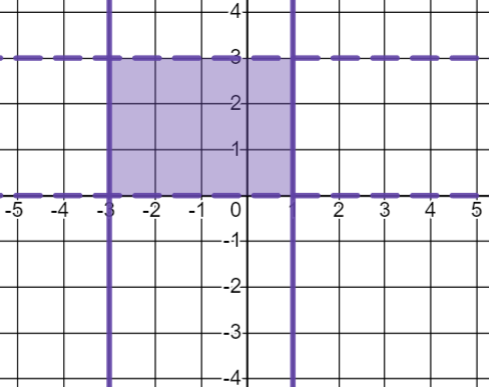 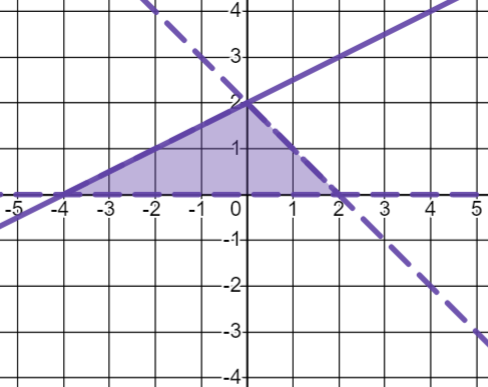 